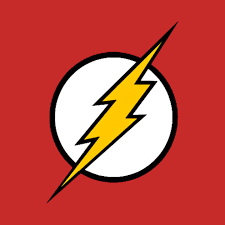 EQ: What is the relationship between speed, velocity, and acceleration?Word/TermDefinitionFormulaExample/DrawingspeedvelocityaccelerationFlash’s ‘speed force’